                                                        令和３年３月６日関  係  各  位                                                          山口市卓球協会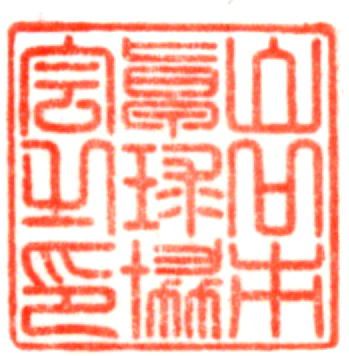                                                            会長  田村和正                  令和３年度山口市卓球協会の登録について山口市卓球協会の運営につきましては，平素より御協力を賜り厚くお礼申し上げます。また，本年も同様になお一層の御指導御鞭撻をお願い申し上げます。  さて，本協会におきましては，本協会が主催する大会に参加されるチーム又は選手は，毎年度本協会へ登録して頂くことを原則としており，各大会の要項の発送数や，登録選手数などによって登録料を徴収させていただき，協会の運営の財源とさせて頂いておりますので，上記を御理解頂きまして本年度の登録をお願い申し上げます。                                登録料について    ◎本年４月より次年３月末日まで１年間４０００円　　◎今年度より山口県卓球協会大会計画一覧表購入代金１０００円は納める必要はありません（要項はホーページに掲載されます）  ※所属が１名のチームである場合も登録できます。　　登録者の全員が県外のチームの登録はできません。    申込み  ４月３日（土）までに登録料を添えて下記宛までご持参ください。      〒７５３－０８２４  山口市穂積町１－２　リバーサイド山陽２号館               プロショップATS山口店　気付       山口市卓球協会    ℡　０８３－９２８－５４６１　FAX　０８３－９２８－５４６１              令和３年度山口市卓球協会登録申込書◎代表者以外の氏名はチームの名簿の添付でも可。住          所住          所〒〒〒〒〒〒住          所住          所〒〒〒〒〒〒性別    氏        名    氏        名年齢性別年齢